Det nye mennesket CP - 20 Det virkelige mennesket, et unikt vesen.  CP - 61

Transkripsjon og oversettelse av 2 konferanser av Bernard de Montréal. 


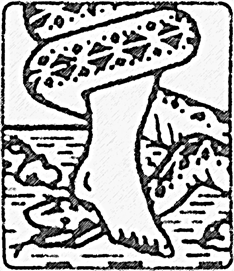 Mer og mer er løpet av våre sivilisasjoner fokusert på misbruk og manipulasjoner av elitene, men få mennesker er interessert i den potensielle innflytelsen fra de okkulte verdenene på menneskets psykologi. Det er i denne retningen Bernard av Montreal har basert sin utforskning og sitt arbeid; mer enn 1000 lydopptak og bøker på fransk.Diffusion BdM Intl er dedikert til formidling av hans arbeid på mange språk til tross for at vi har begrensede ressurser. Vi bruker kunstig intelligens til å oversette, og kvaliteten har blitt mye bedre, selv om noen elementer lar noe å ønske. Hvis du ønsker å bidra til dette arbeidet, vil vi sette stor pris på din hjelp til å revidere disse oversettelsene til ditt språk. Kontakt oss på denne adressen.contact@diffusion-bdm-intl.comdiffusion-bdm-intl.com/Hilsen fra hele Diffusion BdM Intl-teamet.Pierre Riopel                      10. april 2023  Bernard de MontréalDEN NYE MENNESKET CP-20For at det nye mennesket skal dra nytte av den nye intelligensen som lar ham se ting som de er, må han frigjøre seg fra kartesisk tanke, for å trekke fra det uendelige reservoaret av universell tanke, hvorfra det er mulig for ham å forstå på en enkel og presis måte de mulige forholdene som må eksistere mellom mennesket, menneskets ånd og intelligensens ånd, og av intelligensene som styrer evolusjonen i alle systemer. Jordmennesket, på grunn av sin bakgrunn, på grunn av sin sterke følelsesmessige tilknytning, kunne aldri dele hemmelighetene til de høyere intelligensene.  Fordi disse hemmelighetene ble styrt av lover som måtte holde mennesket i en viss uvitenhet, inntil den dagen da han kunne frigjøre seg fra sin følelsesmessighet, fra tankens subjektivitet, kunne han perfekt beholde kvaliteten på vibrasjonen som virker i en mental form uten følelsesmessighet og ikke underlagt den psykologiske godkjenningen av menneskelig tanke.Den dagen er kommet, og fremtidens menneske vil med stor letthet kunne oppfatte og med stor smidighet tolke de grunnleggende prinsippene for den psykiske organiseringen av sin menneskehet, så vel som de grunnleggende prinsippene som bestemmer utviklingen av overlegne utenomjordiske sivilisasjoner. En av pilarene i den hemmelige doktrinen om fremtiden er basert på en veldig bred oppfatning av menneskets psykologiske virkelighet. Og denne oppfatningen, som ikke har noen grenser, bortsett fra i den grad mennesket med sin intelligens nekter å akseptere muligheten for en så stor organisasjon, en så stor kraft av skapende organisasjon, vil bare avlaste de sinn som er mest tilbøyelige til å motta det som det ikke lenger er mulig å skjule. Dermed er det mulig for oss på denne planeten i dag å bekrefte at selve intelligensens natur er i lik proporsjon med mengden lys som finnes i kosmos. Dette innebærer at alt lyset i kosmos, samlet og manifestert på forskjellige måter på kosmos' plan, utgjør det vi kaller "universets intelligens". Denne intelligensen har bare ett formål, å bevare harmoni mellom alle plan, mellom alle planeter og mellom alle disse planetenes riker. Den universelle intelligensen er sterkt fokusert på prinsippet om harmonisering, som må realiseres i ALT som utgjør det skapte universet.Mennesket som et evolusjonært vesen må en dag forstå intelligensens lov for å bevare på sin planet de livsformene som er skapt og de livsformene som må utvikle seg mot en skjebne som er kjent for en rekke vesener, men ukjent for de fleste. Menneskets ubevissthet, menneskets kreativitet som oppstår fra denne ubevisstheten, er derfor ikke en del av den positive intelligensen, men en del av universets negative intelligens. Forståelsen av dette er viktig, fordi det gjør det mulig for et utviklet ego, et følsomt vesen, et vesen som er i stand til å oppfatte sjelens vibrasjoner, å løsrive seg fra energien skapt av subjektiv menneskelig tanke, og å assosiere seg vibrasjonsmessig med en annen energi, en energi som ikke er betinget av tradisjon, av historie, av mening, av innflytelse, men formidlet fra de høyeste sfærer av evolusjonen til mennesket som representerer de lavere sfærer av denne evolusjonen, men likevel svært viktige sfærer for denne evolusjonen.Så lenge menneskets ego er mettet med illusjonene om sin egen intelligens, er det umulig for det å oppfatte sløret som skiller det fra den universelle intelligensen. Det er umulig for ham å forestille seg eksistensen av dette sløret og dermed å trenge inn i den fullkomne, balanserte, harmoniserende utstrålingen til den universelle intelligensen. Morgendagens menneske, det mennesket som vil tjene som grunnlag for oppbyggingen av en ny menneskeslekt, vil være den første til å erkjenne at intelligens ikke er menneskelig i seg selv, men at mennesket er en kanal som må motta den universelle energien fra et prinsipp som bestemmer retningen for all skapende aktivitet i universet. Og det er fra dette punktet i menneskehetens evolusjon at det vil være mulig for mennesket å bli, en gang for alle, uavhengig av alle former for personlig tenkning for å kunne motta, lede, instruere, i en modus av kreativitet fri fra alle subjektive, ufullkomne former knyttet til den blinde personligheten til de menneskelige sansene. Menneskets sanser er iboende ugjennomtrengelige for virkeligheten, og derfor er menneskets intelligens iboende begrenset av sansene. Så lenge menneskets personlighet ikke er endret av selve naturen som det ser ting fra, og egoet ikke er hevet til en høyere vibrasjonsfrekvens enn det som dikteres av personligheten, er det umulig for ham å arbeide direkte med intelligenser som forfølger på andre plan, funksjoner av større bredde, fullstendighet og høy perfeksjon. Mennesket vil imidlertid i nær fremtid være i stand til endelig å nå de intelligenser som arbeider på høyere plan enn det selv, men likevel plan som er mulig å se for det. Og når mennesket først har oppnådd denne synlighetens kraft, er det umulig for det å se seg tilbake. For alt som er foran ham, alle de uendelige kreative mulighetene til den universelle intelligensen, fant et sete for skapende kraft i hans sinn som han aldri har anerkjent bortsett fra i de veldig dype og stille eventyrene i hans sjel.Men en dag må menneskesjelen bli en realitet for mennesket. Dens kraft må en gang for alle bli realiserbar gjennom menneskets vilje. Og dens uuttømmelige potensial må også anerkjennes av menneskets ego, hvis manifestasjon i materien, eller på de nære underplanene av denne materien, må gi ham det endelige inntrykket av uendelighet. Mennesket har utviklet seg i århundrer, i årtusener, innenfor en veldig stor sfære, sydd fra topp til bunn med alle mulige og tenkelige former for løgn. Løgner som var tilsiktet av menneskehetens skjebne, men ikke desto mindre halvsanne løgner. Og morgendagens menneske må endelig erkjenne i seg selv kraften til å få tilgang til virkeligheten, en kraft som vil gi ham evnen til å se HELHETEN og forstå den på en total måte.Menneskets tanke er så fanget i en energi som er direkte knyttet til menneskets subjektive følelser, at den i dag er ute av stand til å erstatte selv den svake gløden fra intuisjonen.  Denne tanken har mistet evnen til å utkrystallisere den minste kjerne av virkelighet i seg selv. Menneskets intuisjon har mistet sin kraft, har mistet sin evne til å trenge inn i menneskets sinn. Slik at han nå er prisgitt sine sanser, og sin intelligens prisgitt sin egen begrensning. Morgendagens menneske vil være i stand til og vil måtte samtale med stor letthet med andre vesener som utvikler seg på andre plan eller andre planeter. Men før dette arbeidet, denne utviklingen, begynner å bære frukt, vil mennesket som vil være pioneren for denne kommunikasjonen, for disse langdistansesamtalene i et uendelig kosmos, være den første til å lide av forstyrrelsen forårsaket av møtet mellom et sinn som ikke er hans eget og et sinn som er hans eget. Og fra dette møtet mellom disse to åndene vil det komme en ny vibrasjon, en ny vibrasjon som vil skape i menneskets ego en kraft til å vite, en kraft til å gjenkjenne og en kraft til å trenge inn i de største hemmelighetene i det universelle. Inntil mennesket innser at de minste planer i dets subjektive sinn, de minste kontemplasjoner i dets personlige tanker, reflekterer mektige former for emosjonell energi, mektige former for subjektiv energi, vil det være umulig for det å forstå at bak tankens slør står kunnskapens enorme katedral. Det er ikke lenger et spørsmål om menneskeheten, om morgendagens menneske, som ser bak seg. Det er ikke lenger et spørsmål om at menneskeheten betrakter det den allerede har forsøkt å forstå. Det er et spørsmål om at morgendagens menneske en gang for alle vender tilbake til sitt hjemland, det vil si til sin sanne ånd, det vil si igjen til den ånden som er i ham, og ikke til den ånden som er innprentet i ham. Oppgaven er ikke lett, og byrden er helt individuell. Intet menneske kan oppleve kontakten med sfærene for et annet menneske. Denne kontakten er personlig og må utføres i henhold til hver enkelt persons vibrasjonelle, energetiske kapasitet. Men denne kontakten innebærer et grunnleggende prinsipp, nemlig å innse at mennesket først og fremst er overmennesket. At mennesket fremfor alt er større enn det det har manifestert frem til nå. At mennesket fremfor alt er et vesen som er sterkt forbundet med lysets krefter, sterkt forbundet med kreftene som styrer evolusjonen, forutsatt at han kjenner sin sjels natur, og at han med stor letthet kan trenge inn i energien i denne virkeligheten som er personlig for ham selv. Jorden kan ikke vente lenger, menneskene må åpne en ny vei, menneskene må forstå helt nye ting. Mennesket må gå mot en tilblivelse som ikke lenger tilhører ønsket om frigjøring av egoet, men som er en del av helheten, som er en del av virkeligheten, og som allerede er kjent på høyere plan, i henhold til fortiden, nåtiden eller fremtiden. Mennesket kan ikke lenger bekymre seg, han må være i stand til å trenge mer og mer inn i denne energien, for å realisere det fulle potensialet i sitt vesen og se den totale visjonen om sin fremtid. Så vanskelig som morgendagen vil være for menneskeheten, vil morgendagen være lett for en annen del av menneskeheten. Og den absolutte betingelsen for denne forskjellen i livsstil vil være menneskets individuelle evne til å være i intelligent, vibrerende kontakt med evolusjonens ledende krefter som er opptatt av både vår skjebne og vår skapelse.Mennesket kan ikke lenger leve et liv underlagt formens herredømme, påtvunget av et blindt, dekadent samfunn og en døende sivilisasjon. Mennesket kan ikke lenger være slave av en tankegang som ikke lenger tjener mennesket, individet og samfunnet, men som tjener både individet og samfunnet. Bevaringen av mennesket, bevaringen av planeten, bevaringen av livet, er ikke betinget av menneskets vilje eller makt, men betinget av evolusjonens herskende krefter, av lysets krefter.  Og disse kreftene vil bli sterkere og sterkere. Og enhver begrensning, enhver innsats mot disse kreftene vil vise seg ubrukelig fordi materie, kroppen, er avledet av ånd. Å forstå at intelligens ikke kommer fra mennesket er ikke lett for mennesket, fordi mennesket har oppfattet intelligensens natur, har oppfattet sin intelligens' natur. Og oppfatningen av vår intelligens er ikke en endelig oppfatning, men en overgangsoppfatning som oppstår fra selve naturen til vårt ego, selve begrensningen av vårt sinn, og manglende evne til å leve på egoets og personlighetens nivå i sjelens totale og fullkomne utstråling. Selv om mennesket ikke har noe å gjøre med denne tilstanden, selv om mennesket ikke er ansvarlig, kosmisk sett, for denne tilstanden, har tilstanden blitt levd av ham, utviklet av ham, og dens ledelse siden begynnelsen av historien gjenspeiles i ham. Det er ikke lenger et spørsmål om å rasjonalisere hvorfor involusjon (nedadgående evolusjon), men om å realisere evolusjonens fremtid, og begynnelsen på denne planeten av en stadig kraftigere gjennomtrengning av vibrasjonsenergi som må ødelegge formene for menneskelig tenkning. Det vil si grunnlaget for den subjektive tanken, for endelig å frigjøre menneskets sinn og gjøre det mulig for ham til slutt å vite hva som menes med ordet "ånd", ordet "usynlig", ordet "uendelig", ordet "lys", ordet "Gud", ordet "sjel". Med andre ord, alt det som vi på vår planet fra begynnelsen av har ansett for å være essensielt for enhver overlevelse bortenfor materien.Det er ikke lenger gjennom filosofisk tenkning, uansett kvalitet eller farge, at mennesket vil kunne oppdage hva som ligger foran det, men gjennom den direkte oppfatningen av åndens bevegelse på de forskjellige evolusjonsplanene, gjennom åndens bevegelse i selve skapelsens fundament.Mennesket har foran seg et stort "kart", en uendelig vei, og en kraft som det ikke har noen anelse om. Like mye som livet har vært en materiell erfaring for ham i fortiden, like mye vil livet i morgen være en erfaring hinsides sansene, hinsides materien, men direkte knyttet til sansene og materien. Hvis fyrstedømmene ikke ønsket å avsløre for mennesket de absurde fasettene ved dets forestillinger, var det for å gjøre det i stand til å utvikle de nødvendige verktøyene som en dag ville tjene det til å gjenvinne det som hadde blitt holdt tilbake fra det. Vi vet i dag at det ikke vil bli krevd noe annet av mennesket enn en total åpning av sinnet. Men vi vet også at dette kravet vil være totalt fordi kontakten mellom menneskets ånd og det usynliges uendelighet er en kontakt som krever en perfekt balanse mellom sinnet og følelsene. Og det er fra denne tilstanden, oppfylt i alle dens aspekter, at det nye mennesket vil dukke opp, mennesket av den sjette rotrasen, morgendagens menneske. Like mye som tiden tjener til å kondisjonere mennesket, tjener den til å avkondisjonere det når det har begynt å innse sine illusjoners maktesløshet i forhold til virkeligheten eller den endelige erkjennelsen av sitt vesens vibrerende natur. Og når han har forstått denne vibrerende naturen, når han har begynt å forstå de naturene som vibrasjonen opererer i ham, er han på veien som ubønnhørlig fører til den totale utviklingen av seg selv, det vil si til visuell, intelligent kontakt med det usynlige.Og det er fra denne kontakten med det usynlige at han forstår at hemmeligheten holdt av intelligensene på de høyere planene over hodet hans i årtusener var en hemmelighet hvis virkelighet eller realisering måtte holdes tilbake, fordi et barn ikke kan gis noe hvis kraft han ikke forstår. Og så lenge mennesket var et barn, så lenge menneskeheten fortsatt befant seg på et primitivt stadium i sin utvikling, var det ikke snakk om å gi det kunnskap som bare kunne tjene det. Et menneske som erkjenner den menneskelige intelligensens illusjon, begynner allerede å trenge inn i virkelighetens hemmelighet. Et menneske som begynner å innse den subjektive tankens illusjon, begynner allerede å forstå den universelle tankens uendelighet.  Tiden blir da dommeren for hans mulige utvikling og også dommeren for hans delvise eller totale utvikling. En dag vil mennesket bli tvunget til å erkjenne at de intelligensene som i fortiden påkalte en anerkjennelse fra ham, enten de var religiøse eller mystiske, faktisk var vesener som ham selv, men underlagt mye høyere og mer fullkomne utviklingsbetingelser. Enhver følelse knyttet til eksistensen, bæringen, tjenesten til disse vesenene er en rent menneskelig følelse som bare kan skape en primitiv måte å se på ting på. Så lenge mennesket måtte tro, kunne det ikke vite. For enhver tro, uansett formål, uansett verdi, gir mennesket et ansvar overfor det det tror på. Og dette ansvaret er tuftet på et følelsesmessig bånd som knytter mennesket til det samfunnet det er en del av. Når ethvert menneske som er invitert til å delta i kunnskapens uendelige korridorer, faktisk må finne den store ensomheten i seg selv og innse at den virkeligheten han kjenner, bare kan tjene til å organisere båndene mellom menneskene sosialt. Men ettersom menneskets samfunn måtte utvikles, måtte bli mer og mer harmonisert, ble troen nødvendig. Men nå som mennesket går inn i en ny syklus der individualitet, der universalitet, må seire over alle mulige former for sosial organisering, vil det bli viktig for mennesket å se at en flamme i ham binder ham til det universelle, til det kosmiske, og at denne flammen, ved sitt kreative produkt kan generere, på et materielt nivå, harmoniske betingelser for liv og eksistens som kan tillate omorganisering av et samfunn, i henhold til prinsipper som er helt nye og helt atskilt fra individets psykologiske liv, eller fra den sosiale tradisjonen der individet ble født. Med andre ord hevder vi at morgendagens menneske, individet, som vil komme i vibrasjonskontakt med de usynlige kreftene, vil vite hvordan man gjenkjenner dem som er på samme evolusjonære vei, og vil også vite hvordan man gjenkjenner dem som går i motsatt retning. Og samtidig som han opprettholder en balanse med mennesket, vil han vite hvordan han skal skape en ny balanse på plan som ikke vil være synlige for mennesket hvis intelligens fortsatt er forblindet av fornuft, av form, av tradisjon.Men denne kunnskapen må utvikles i dag, for i morgen vil den bli forstått. Den må fremmes i dag, fordi de som den er ment for, er klare til å føle den, til å oppfatte den, i morgen vil de være klare til å forstå den. Det er ikke lenger et spørsmål om tolkning for mennesket, det er et spørsmål om å motta og være i stand til å motta uten tolkning, slik at energien, vibrasjonen av det han mottar, trenger inn der den skal og treffer spaken i ham som må løfte døren som alltid har skjult det ytre rommet. Døren som alltid har tilslørt en annen virkelighet, døren som alltid har hindret mennesket i å være virkelig menneske og i å utøve sine naturlige rettigheter i kosmos. Det vil si, de rettighetene som gjør det mulig for ham å generere de nødvendige kreftene på sitt plan, slik at han kan skape de nye betingelsene for en annen evolusjon, rettighetene til å kommunisere telepatisk ikke bare med menneskene på planeten, men også med menneskene på andre planeter, ikke bare med de levende menneskene, men også med de udødelige intelligensene på de høyere planene.Mennesket må med andre ord gjenvinne det det har mistet, ikke på grunn av sin egen skyld, men fordi det allerede fantes intelligenser i kosmos som våket over det menneskelige dramaet og sørget for at evolusjonen fant sted, slik det var forutsett i disse store intelligensenes storslåtte planer. Selv om mennesket har blitt forslått, selv om mennesket har lidd, selv om mennesket har blitt holdt tilbake, kommer tiden da det samme mennesket ikke lenger vil være festet til uvitenhetens galge, men frigjort av de samme kreftene som i fortiden har forsøkt å skape en følelsesmessig lojalitet i ham til former som er avgjørende for veksten av hans sivilisasjon. Det er vanskelig å forkynne mennesket ting som ikke er konkret oppnåelige for det i dag. Men det er fortsatt nødvendig å skape tilstrekkelig styrke i ham til å gjøre ham i stand til å overvinne grensene for hans oppfatning av livet, for å hjelpe ham litt etter litt å overvinne formens hindringer og å overvinne fellen til sine følelser, slik at han en dag endelig kan bryte gjennom rommets mur og erobre åndens enorme domener. For det er fra ånden den stammer, og til ånden må den vende tilbake. Men denne gangen, forherliget i sin kropp og mektig med sin vilje over materien. Bernard de MontréalDEN VIRKELIGE MENNESKET, ET UNIKT VESEN CP-061Mennesket er et unikt vesen. Ikke fordi han tror han er det, ikke fordi han føler at han er det på grunn av evnene han har utviklet i løpet av involusjonen, men fordi han må realisere seg selv i sitt lys. Mennesket er unikt, selv om det ennå ikke er klar over det, det vil si at det ennå ikke er bevisst jordens eter eller sin egen materielle kropps eter. Det virkelige mennesket er et så unikt vesen at det ikke har noen genetisk forbindelse med det materielle vesenet vi ser på kloden i dag. Det virkelige mennesket er så unikt at mennesket på jorden i dag ikke kjenner det. Mennesket er et produkt av den fremtidige utviklingen av lys i en verden parallelt med det jordrommet vi kjenner, som vi kaller jordeteret. Hvis jordmennesket i dag skulle møte det virkelige mennesket, ville han bli sjokkert, for han ville oppdage et vesen som ikke er av sin tid, som underholder ting som ikke passer for mennesket og hans rase.Det virkelige Mennesket er så unikt at dets sammensetning er helt forskjellig fra det vesen vi kjenner på Jorden i dag. For den universelle energien strømmer gjennom ham og forener alle hans livsplaner. Slik at det bare kan forholde seg til seg selv i omfanget av illusjonen det kan skape gjennom manifestasjonen, den energetiske manipulasjonen, av sin form. "Enhetligheten" (individualiteten) til det virkelige mennesket, overmennesket, mennesket som bare er beslektet med den menneskelige formen, stammer fra det perfekte forholdet mellom energien og intelligensen som kanaliseres inn i ham, på de subtile planene i atomet som utgjør menneskets levende materiale. Atomet eller atombevisstheten er menneskets levende materiale, det vil si det unike materialet som finnes på alle lagene i dets virkelighet, det virkelige mennesket blir oppmerksom på det og besitter det, det vil si at han blir dets herre, for livets energi adlyder ham, nå som han har gått inn i livets hemmelighet, og kjenner intelligensens lover som styrer dens utvikling.Det virkelige mennesket er unikt i sitt slag, for det er en menneskelig art, men en menneskelig art som ikke lenger er under kontroll av intelligenser som er underlegne hans egen, for hans intelligens er ikke lenger astral og kan ikke domineres av formens illusjon. Som et unikt vesen er det virkelige mennesket en direkte etterkommer av de lysende vesener som styrer galaksen, bak og over de planene som gir opphav til de forskjellige formene i galaksen som tjener til å forme raser som er underlegne den virkelige intelligensen. For at mennesket skal være unikt, må det ikke være slave av noen intelligens, det vil si at dets intelligens må ha sin opprinnelse hinsides de atomare planene i dets organiserte bevissthet. På en slik måte at produktet av hans intelligens kan være i samsvar med lovene i det virkelige liv, det vil si i samsvar med tilstedeværelsen av de lysende vesener som er en del av ham, på de atomiske planene i hans bevissthet.De lysende vesenene er faktisk en del av menneskets atombevissthetsplan, og har makt til å bebo mennesket på alle planene i dets organiserte bevissthet. Det som blokkerer disse vesenene, det som blokkerer deres tilstedeværelse i mennesket, er hans uvanlige forbindelse med lavere intelligenser som utvikler seg, ikke på menneskets atombevissthetsplan, men innenfor et telepatisk nettverk skapt i menneskets bevissthet, og som gir dem tilgang til menneskets sinn. De lysende vesener som er en del av menneskets atombevissthet gir det liv, det vil si at deres tilstedeværelse på menneskets plan gir disse planene sin energi. Slik at disse planene, som organisert, kan støtte deres tilstedeværelse og dermed liv. Men livet de gir til mennesket er forurenset av andre lavere intelligenser. Slik at det livet som mennesket ser ut til å leve ikke er det virkelige livet, det vil si åndens liv, men formens liv. Og formens liv, på grunn av sin underlegenhet, kan ikke tillate mennesket å utføre på jorden, eller manifestere på jorden, det virkelige livet. Og så lenge mennesket lever formens liv, venter det virkelige livet bak og over planene på å manifestere seg. Men når det har lykkes å trenge inn i menneskets sinn, slik det eksisterer på menneskets atombevissthetsplan, er menneskets sinn forandret, og mennesket er virkelig, det vil si at det har livets kraft i seg, og det blir i sin tur en skaper.Det virkelige menneskets enhet er så ekstraordinær at det ikke finnes noen modell av det virkelige mennesket i kosmos, selv om det finnes uendelige modeller av ubevisste mennesker i universet. Og siden det ikke finnes noe mønster for det virkelige mennesket, for hvert virkelige menneske er nytt, det vil si at det gradvis er sammensatt av nedstigningen av energi til planene i dets atombevissthet inntil sinnet er gjennomsyret av det, har et slikt menneske ingen begynnelse og ingen slutt. For begynnelsen og slutten eksisterer bare for modellmennesket: det mennesket som er skapt i henhold til lovene for inntrykk på hjernen. Det virkelige menneskets enhet avslører livets under og umuligheten av at falskt liv kan ha noen makt over det, for dette mennesket kan ikke lenger være mindre enn det er. Han kan bare være mer, og det mer er bare betinget av den tiden det tar for energien å strømme inn i hans atombevissthet og å trenge inn i hans ånd perfekt, slik at menneskets ånd blir lysets kraft på jorden. Det virkelige menneskets enhet har aldri blitt rasemessig realisert på Jorden, for bare noen få individer i fortiden har kjent og opplevd sin virkelige identitet. Men i den kommende evolusjonen vil et stort antall mennesker kjenne sin identitet, og en ny type menneske vil manifestere seg gjennom kraften av energi i ham, under kontroll av hans fullkomne vilje, og hans perfekt utviklede intelligens, og hans øyeblikkelig realiserte kjærlighet i fullkommenheten av hans bevissthet.Det virkelige menneskets enhetlighet motvirker alle involusjonens lover i en slik grad at det på et visst punkt i sin manifestasjon på Jordens plan er nødt til å trekke seg tilbake sammen med dem som har de samme livskreftene som det selv, slik at det, under forhold som utgår fra dets visjon, kan skape en sivilisasjon som er lik dets intelligens, lik dets vilje, og innenfor rammen av dets kjærlighet til livet og det det representerer mest fullkomment.Det unike ved det virkelige mennesket avhenger bare av dets fullkomne forhold til den energien som genererer liv, men som ikke har noen kraft på jorden annet enn på det atomare planet i menneskets bevissthet. Enhver videre utvikling som lærer om involusjon må holdes tilbake ved kilden, det vil si i sinnet til det virkelige mennesket som forsvarer livet mot livets død og avskaffelsen av udødelighet.  Enhetligheten til det virkelige mennesket kombinerer alle mulighetene som trosser dødens lover, i en slik grad at et slikt menneske ikke lenger, på et bestemt tidspunkt, kan være en del av den menneskelige rasen som har tjent ham som en materiell form, for å tillate kontinuitet i formens modell, men ikke kontinuitet i modellens bevissthet. Den kontinuerlige utarmingen av livet på jorden, på grunn av menneskehetens bevisstløshet, vil tvinge jorden til å avvise sine sønner, for de vil ikke ha tilstrekkelig intelligens til å forstå ildens lover, når sistnevnte vil stige ned på kloden for å slukke det som bare puster ødeleggelse og nedbrytning i bevisstheten. Jorden er mer enn en klode av materie. Jorden er en oppvåknende ånd, og denne ånden inneholder alt som eksisterer på den menneskelige bevissthetens atomare plan. Slik at tiden vil komme når jorden må repareres i sin bevissthet forslått av bevisstløshet. Og det er de virkelige menneskene hun vil kalle på, og livets rop vil ringe gjennom planetens eter, og det ropet vil dempe det som allerede er nær døden. Og en ny menneskelig intelligens vil bringe frem nytt liv på jorden, og jorden vil reparere seg selv. Når den er reparert, vil den produsere det den aldri før har gitt mennesket, for den vil være under det virkelige menneskets blikk, som vil kjenne alle dens hemmeligheter, dvs. ånden, dvs. den planetariske bevisstheten.  Det virkelige mennesket er så unikt at det ikke tåler å bli løyet for, dvs. at intelligensen er fullstendig til stede i det. Løgn bremser jordens utvikling. Det er derfor en av de første kreftene som det virkelige mennesket vil kjenne, er å ikke være utsatt for løgner av noe slag. For løgn forhindrer kommunikasjon, flyten av intelligens mellom menn. Og dette bruddet forsinker det virkelige livets nedstigning til Jorden og anvendelsen av denne intelligensen til fordel for Jorden og Mennesket. Det virkelige menneskets enhet motvirker alle former for tidligere liv, for kraften i dets bevissthet er den eneste kilden til intelligens på kloden som ikke er avhengig av de lavere intelligensplanene som dominerte det gamle menneskets sinn. Så det virkelige Mennesket kan ikke bli løyet til. Ikke fordi han er alene i sin intelligens, men fordi han er alene med sin intelligens. Og denne tilstanden er ny for jorden og morgendagens menneskehet. Tidligere har jordens blod blitt brukt til å gi næring til dødens verdener. Mens i morgen vil jordens liv være den eneste energien som vil bli brukt av det virkelige mennesket. Slik at dødsverdenene ikke lenger vil være i stand til å slavebinde mennesket, og mennesket vil ikke lenger være forpliktet til å vende tilbake til dem, for dødsverdenene lever bare av jordens blod, og jordens blod er enhver handling som ikke er et produkt av livets energi på menneskets atombevissthetsplan.Hvorfor er jorden så rik? Fordi den næres av energi på planene for dens atombevissthet. Hvorfor blir den fattigere? Fordi andre bevissthetsplaner har desorganisert dens intelligens. Og når jordens intelligens blir forvrengt, må menneskeheten betale prisen, for jorden er mor til menneskets materielle form. Men når det virkelige mennesket er på jorden, og har en annen form som er sterkere enn den materielle formen, vil det gi tilbake til jorden det den har mistet, og jorden vil bli vakker.Det unike ved det virkelige mennesket avhenger ikke bare av dets virkelige intelligens, men av dets makt over jordens liv. Hvorfor denne makten over jorden? Fordi den er født av intelligensen som ga jorden sitt liv. Og når denne ultimate intelligensen vibrerer i mennesket, er det ikke lenger en slave av sin kjødelige form og av jordmateriens lover. Han blir herre over alt som gjør, eller har gjort, Jorden til et godt sted i verdensrommet å leve. Hvis det virkelige mennesket er en sønn av lys, står det også skrevet at han er herre over seg selv, det vil si at han selv er i stand til å påkalle lyset for å fjerne seg fra lovene om lavere materie, som bare eksisterer for å støtte livssystemer som ennå ikke er i livets lys.Enhetligheten til det virkelige mennesket vil bøye alt som ikke er i nærheten av intelligens, for hans utseende på kloden vil skape et sjokk som vil blende nasjonene. Ikke fordi de vil bli opprørt av hans utseende på jorden, men fordi de vil bli forstyrret av hans intelligens og makt. Jordens folk har ikke kjent lysets sønn i den moderne tidsalder, for krigens tid skulle passere. Men når lysets sønner dukker opp i verden, vil mørket ønske å kvele deres nærvær. Og dette vil være umulig, for mørket har ingen makt over livet. Og bare livets kraft kan unnslippe døden. Mørket vil være maktesløst, og lysets sønner - de virkelige menneskene - vil kalle sine brødre som ser ned på jorden fra det fjerne, og disse vil komme for å skape en ny vitenskap på jorden, slik at menneskene kan gjenvinne den tapte tiden. Men denne vitenskapen vil bli kjent og forstått av det virkelige mennesket, for det virkelige mennesket vil allerede være i denne vitenskapens intelligens. Men denne vitenskapens ankomst til Jorden vil gjøre det mulig for ham å begynne der hans brødre allerede har mestret energi, for det virkelige mennesket må lære å mestre energi. Beherskelsen av energi er en del av det intelligente livets bevegelse i kosmos, og når det intelligente livet har utviklet seg tilstrekkelig til å beherske energi, kan det intelligente livet danne en sivilisasjon som står i forhold til dets intelligens.Men det virkelige mennesket vil ikke bli dominert av sine brødres vitenskap, for han vil også ha intelligensens kraft, slik at det vil være en utveksling mellom jordmennesket og rommennesket, og denne utvekslingen vil være basert på kjærlighetens lover som er kjent for det virkelige jordmennesket, og som ikke er kjent for rommennesket, og heller ikke for det ubevisste jordmennesket. Da vil det virkelige Jordmennesket undervise Rommennesket i kjærlighetens energilover, og Rommennesket vil undervise det virkelige Jordmennesket i energivitenskapens lover. Lovene for Kjærlighetens Energi er større enn lovene for vitenskapen om Energi, for Kjærlighet er det vakreste av prinsippene og det første. Og intelligensens storhet må harmoniseres med kjærlighetens skjønnhet blant rasene av virkelige mennesker som utvikler seg i kosmos, slik at den universelle viljen en dag, i en fjern fremtid, kan regjere overalt i universet, på alle skapelsens nivåer og på alle virkelighetens skalaer.Dette er grunnen til at det virkelige mennesket er unikt i sitt slag, for det har nøklene til den virkelige kjærligheten som bare manifesterer seg i eteren, mens dets brødre har nøklene til energivitenskapens intelligens.Enhetligheten til det virkelige Mennesket stammer fra selve virkeligheten han legemliggjør, det vil si fra virkeligheten som ennå ikke har blitt manifestert på kloden, bortsett fra noen få eksempler. Men dette virkelige mennesket av i morgen, selv om det representerer det høyeste frem til i dag, vil ikke ligne på noe som har vært stort på jorden i fortiden, for skapelsens energi gjentar ikke seg selv, den "stiger opp", perfeksjonerer seg selv og gjør mer fullkomment og kraftigere det den bebor. Mennesket vil forstå i morgen at livet er så kraftig at det kan skape livsmodeller som ikke har noe minne, det vil si livsmodeller som er selvforbedrende, nettopp fordi de allerede er koblet til en energi hvis intelligens er perfekt harmonisert med menneskets organisasjonsprinsipper. Dette er det virkelige mennesket. Det virkelige mennesket er så fullkomment at det bare trenger å manifestere sin fullkommenhet for å skape en ny orden på jorden. Hans unikhet kan bare realiseres i hans egen bevissthet. Bare han kjenner sin egen natur, og bare han kan forstå hvorfor virkelig liv på jorden er umulig før døden viker.Enhetligheten til det virkelige mennesket, hvis bevissthet overskrider grensene for hans materielle kropp, pålegger det ubevisste mennesket sin unike visjon av virkeligheten. For denne virkeligheten avhenger verken av sansene eller sunn fornuft. Denne virkeligheten avhenger bare av nedstigningen i materien av den opprinnelige energien organisert i henhold til lovene om harmoni i det usynlige universet, hvorfra det utviklende kosmos tar form. Det virkelige menneskets visshet er et produkt av det intelligente livet som er aktivt i ham, og ikke av hans forståelse av forholdet mellom sannhet og løgn, sannhet eller løgn. Det som mest karakteriserer det virkelige mennesket er ikke hva det er, men hva det blir, det vil si hva det representerer uendelig på evolusjonens skala. Hans menneskelige natur forblir, men den er ikke lenger tilholdssted for hans ånd, for sistnevnte lever av det han ser i eteren, ikke av det han oppfatter gjennom sansene. Det virkelige menneskets sanser er bare redskaper som gjør det mulig for ham å holde kontakten med det materielle. De har mistet den blinde verdien til det ubevisste mennesket som levde av sine inntrykk, fordi han ennå ikke var født til livet, det vil si til det usynlige av seg selv. Det virkelige livet er det virkelige menneskets inntreden i det usynlige, det vil si i manifestasjonen av virkeligheten på det atomare planet av hans materielle form. Dette livet er så virkelig at det er normalt at det ikke kan bli kjent, eller anerkjent, eller forstått, selv filosofisk, av det ubevisste mennesket som bruker ordenes form for å prøve å forstå livets virkelighet. Dette er grunnen til at det virkelige mennesket bare kan være virkelig for seg selv, i seg selv, og i forhold til dem som befinner seg i den samme virkeligheten. Det virkelige menneskets enhetlighet skyldes at det ikke bærer noe minne om sin planetariske fortid i seg. Slik at hans tilstedeværelse på kloden griper øyeblikkelig inn i planetens evolusjonære bevissthet, mens folkene ikke kan absorbere en menneskelig virkelighet som de ikke kan innlemme i sin psykologiske og planetariske virkelighet. Så det virkelige mennesket, ved å gripe øyeblikkelig inn i folks bevissthet, kan begynne å utvikle dem, for å skape et mer utviklet inkarnasjonsmedium for fremtiden til den sjette rase.Det virkelige mennesket, eller overmennesket, kan bare gripe inn i evolusjonen når han har integrert sin menneskelige bevissthet fullt ut med sin universelle bevissthet. Da er det mulig for ham å forstå alle aspekter av menneskehetens utvikling og å samarbeide med sine brødre for å bygge en bro mellom Jorden og galaksen, for å gjøre det mulig for mennesket å reise i rommet og oppdage grenser som er mer og mer fjerntliggende, men også nærmere og nærmere ettersom han anerkjenner sin forbindelse med det usynlige, og fra denne forbindelsen kan han innse sin egen usynlighet, så vel som usynligheten til dem som har våket over menneskets utvikling så lenge.Det virkelige mennesket må og vil beskytte det ubevisste mennesket mot maktmisbruk mot det, som vil bli begått av vesener som ikke har noen affinitet med mennesket, for de er ikke opptatt av menneskets plass i tingenes ordning, men bare av sine egne interesser. Disse vesenene må avsløres, demaskeres, og bare det virkelige mennesket kan gjøre dette, for han alene er hevet over løgn og gjengjeldelsesloven. Å være fri for disse to aspektene som farger menneskets eksistens og utarmer menneskets intelligens, kan være til hjelp for det ubevisste mennesket, hvis sistnevnte er tilstrekkelig utviklet og følsom til ikke å avvise det som ikke er lett å akseptere, dvs. ondskapens kosmiske rolle i kosmos.Mennesket er langt fra å forstå ondskapens rolle og funksjon i kosmos. Og den rollen han ser for det på det enkle og menneskelige nivået av sin moral er av liten betydning når den projiseres på det enorme bildet av uendeligheter og deres storhet. Det ubevisste mennesket er fortsatt delvis dyrisk, slik at det er nødvendig med mange advarsler for at det skal innse den menneskelige tilstanden og de lavere sfærenes makt over planetens anliggender. Mennesket har inntrykk av at det forstår mange ting, og dette inntrykket tjener det som et mål for å forbli uvitende om det virkelige. Det virkelige er ikke supra, slik vi forestiller oss at det er. Den såkalte "supra" kvaliteten på virkeligheten gjenspeiler ganske enkelt ufullkommenheten i menneskets intelligens. Hvis mennesket var virkelig i sin intelligens, i sin erfaring, ville supra ikke eksistere for ham, og han kunne smake det uten å føle seg tynget av dets tilstedeværelse, dets allestedsnærvær, på planene i hans atomiske bevissthet.Real Man genererer energi som diffunderer inn i verden på forskjellige måter, men virkelighetens lov er alltid den samme, den kan ikke projiseres eller forstås filosofisk. Selv på det erfaringsmessige plan er virkeligheten filosofisk ureduserbar, og det er derfor dens samvirke med det materielle plan vil åpne dørene til fred og velstand og overflod i århundrer fremover. Mennesket er virkelig bare i den grad virkeligheten faller over ham, trenger inn i ham. Deretter tilpasser han seg sjokkene og blir mer og mer i stand til å utveksle mellom det materielle og det subtile, slik at det materielle kan dra nytte av forholdene som oppstår fra en stor kreativ kapasitet som finnes hos dem som sår det gode frøet. Så mennesket er unikt i sitt slag, for det har eksistert i århundrer og har aldri klart å komme seg ut av blindveien, det vil si den smale korridoren i sin bevisstløshet. Og dette er fordi tiden ikke var moden for ham, for hans mentale senter var ikke tilstrekkelig utviklet. Nå som menneskets mentale senter er tilstrekkelig utviklet og klart, kan det absorbere en ny energi som vil sveise det sammen med virkeligheten og frigjøre det en gang for alle fra sansenes makt over intelligensen. Det virkelige menneskets intelligens vil ikke bli påvirket av sansene, det vil si at den vil være knyttet til dets eteriske bevissthet og ikke til dets materielle bevissthet. Og intelligensens eteriske bevissthet er en fullkommen bevissthet, for det astrale sløret er ikke lenger der. Det virkelige mennesket trenger ikke formens psykologiske støtte for å gi intelligensen sin styrke, og det er derfor den er en skapende kraft.Dermed er det virkelige mennesket unikt fordi det ikke tilhører menneskehetens hukommelse. Så han kan, uten hukommelse, skape i henhold til lovene om intelligens i ham. Hans støtte er seg selv, hans intelligens er seg selv, hans energi er nedstigningen av intelligens i ham. Han er unik, for aldri siden begynnelsen har mennesket vært hans eneste herre om bord. Mennesket har aldri vært i stand til å se det han vil se. Han ble vist det han ønsket å se. Selv døden har blitt et faktum for ham, når det faktisk bare er en hendelse som han ikke har noen kontroll over, for han er ikke i den rene intelligensen av sin livsenergi på alle nivåer av sin flerdimensjonale virkelighet. Som mennesket i fortiden uvitende, på tross av seg selv, tuklet med krefter som formet ham, som fikk ham til å utvikle seg eller hemmet ham, kan han aldri ta kontroll over sin opplevelse, og på samme måte slutte å leve erfaringsmessig. Den tiden vil være over, for mennesket vil kjenne noe annet enn inntrykk. Han vil kjenne energien slik den er, det vil si at han vil gjenkjenne dens forskjellige funksjoner og dens forskjellige fasetter, slik at hans virkelige liv vil være konstant kreativt, for han vil være i stand til hele tiden å tilpasse denne energien til sine behov, for han vil være bortenfor egoets slør, som tidligere hindret ham i å forstå energiens lover og underkaste seg formens lover. Det virkelige mennesket er unikt, for det er ikke lenger en brikke i det astrale hierarkiet. Han er en reisende i åndens tid: eteren. Denne friheten åpner for ham portene til evigheten, det vil si til det enorme riket der ånden er fri slik den ble skapt, det vil si slik den var fra begynnelsen av sin ankomst i lysets univers, før formen tok kontroll over den, fordi den ikke hadde tilstrekkelig erfaring til å frigjøre seg fra den. Den virkelige intelligensens tidsalder vil markere begynnelsen på postmoderne tider, når det virkelige mennesket vil tøyle kreftene som vil tjene til å frigjøre ham fra den tunge byrden av mekanisk arbeid, slik at han kan trekke på det uendelige energireservoaret som hele universet henter sin substans fra. Og han vil ha de virkelige midlene til å holde seg utenfor de fellene som er satt for ham av den astrale intelligensens krefter som trekker hans energier fra ham for å bygge sin egen falne eller høyt åndelige verden i henhold til deres utviklingsstadium.Så mye som det ubevisste mennesket ubevisst har deltatt i opprettholdelsen av astralplanet, så mye vil det virkelige mennesket, overmennesket, bare gripe inn på dette planet for å forhindre at menneskeheten går bakover og går tilbake i sin utvikling. Fusjonen mellom det dødelige og intelligensens krefter vil være menneskehetens evige sikkerhet mot enhver tilbakevending til den falne intelligensens tidsalder. Det virkelige mennesket vil være hjørnesteinen i den nye evolusjonen, og de som har innsett tilstedeværelsen av den kreative energien i seg, kan aldri vende tilbake til fortiden, det vil si at de aldri mer vil være fanger av tid og rom.For tiden må være et kontinuum av evolusjon, slik rommet er en dimensjon av forskyvning. De to aspektene av universell virkelighet, tid og rom, perfekt integrert i den høyere menneskelige bevisstheten, vil gjøre det mulig for mennesket å løse det som var bundet i fortiden, det vil si at de døde kan frigjøres fra sitt tidsmessige fengsel og sendes til inkarnasjon på mer utviklede planeter, hvor de vil lære de universelle lovene, og kan senere vende tilbake til Jorden, hvis de ønsker å fylle opp rekkene til en menneskehet som vil ha utviklet seg, og som ikke lenger kan forsinkes i sin utvikling av vesener som er for underlegne i erfaring og hukommelse, for å bringe den lys, intelligens.Det virkelige menneskets enhet må ikke forveksles med det ubevisste menneskets spesielle karakter. Det virkelige mennesket er ikke avhengig av den materielle jorden. Han henter sine ressurser fra naturens energier på materiens underplan, og fra disse energiene bygger han det han trenger for å utvikle seg. Hans forhold til den materielle jorden er et forhold av liv, ikke overlevelse. Han elsker den materielle jorden og bevarer den, for jordens ånd er den kraften som opprettholder alt som skal tjene den materielle kroppen, inntil sistnevnte kan frigjøres fra materielle behov.Dermed er det unike ved det virkelige mennesket, overmennesket, mennesket som ikke lenger er påvirket av de planetariske forholdene til den gamle rasen, bare egnet for dem som er i energien til denne intelligensen, bare for dem som forstår denne virkeligheten og som på grunn av deres innsats, på grunn av deres utvikling, på grunn av deres uopphørlige fremgang, en dag må komme til å erkjenne at de ikke er av rasen som tidligere har fornektet virkeligheten på grunn av sin treghet, De er snarere av en rase som har kommet fra andre steder og som etterfyller menneskehetens livsstrømmer slik at det på jorden, på den terrestriske kloden, for første gang kan etableres en tilstrekkelig kraftig, tilstrekkelig fullkommen regjering av livet, slik at den progressive utviklingen av menneskeheten kan fortsette, og slik at mennesket etter et visst antall århundrer kan gå over til det siste stadiet i jordens utvikling : Åndsmenneskets stadium. 